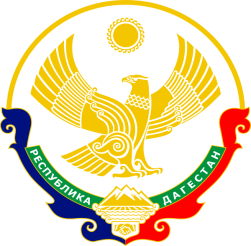 РЕСПУБЛИКА ДАГЕСТАНМО «АКУШИНСКИЙ РАЙОН»МКОУ «ТАНТЫНСКАЯ СРЕДНЯЯ ОБЩЕОБРАЗОВАТЕЛЬНАЯ ШКОЛА».	368283 с.Танты    tanti.dagschool.com    Tantisosh@mail.ru   тел. +7(906)449-51-23  ИНН 0502004898 _________________________________________________________________________________________________	Календарный учебный график на 2019-20 учебный  годКалендарный учебный график является обязательным нормативным документом МКОУ « Тантынская СОШ » Акушинского района РД, наравне с Учебным планом, планом работы школы и Уставом. Он предназначен для четкой организации образовательного процесса в школе, организации деятельности педагогического коллектива в учебном году. Годовой календарный учебный график принимается педагогическим советом школы, согласовывается с управляющим советом и утверждается приказом директора школы до начала учебного года.В годовом календарном графике отражены все элементы работы школы касающиеся режима, продолжительности учебных четвертей, уроков.Годовой календарный график:1.Разработан в соответствии с- Законом Российской Федерации «Об образовании» (пункт 3 статьи 5, пункты 1, 3 статья 12; пункт 1, 2, статьи 13; пункты 1, 2, статьи 14; пункты 1, 2, статьи 15; пункт 1, 4, 5 статьи 18; пункт 2 статьи 37; пункт 1, 2, 4, 5, статьи 41; статьи 59;)- Санитарно-эпидемиологическими правилами и нормативами СанПиН 2.4.2.2821-10 «Санитарно-эпидемиологические требования к условиям и организации обучения в общеобразовательных учреждениях»- Уставом муниципального общеобразовательного учреждения МКОУ «Тантынская СОШ» Акушинского района РД.2.Составлен на текущий 2019-2020 учебный год и действителен с 28.08.2019 г. по 31.08.2020 г.